Выполнение задания В 1Категория: Выполнение заданий части ВДля выполнения этого задания вам необходимо повторить материал об изобразительных возможностях лексики.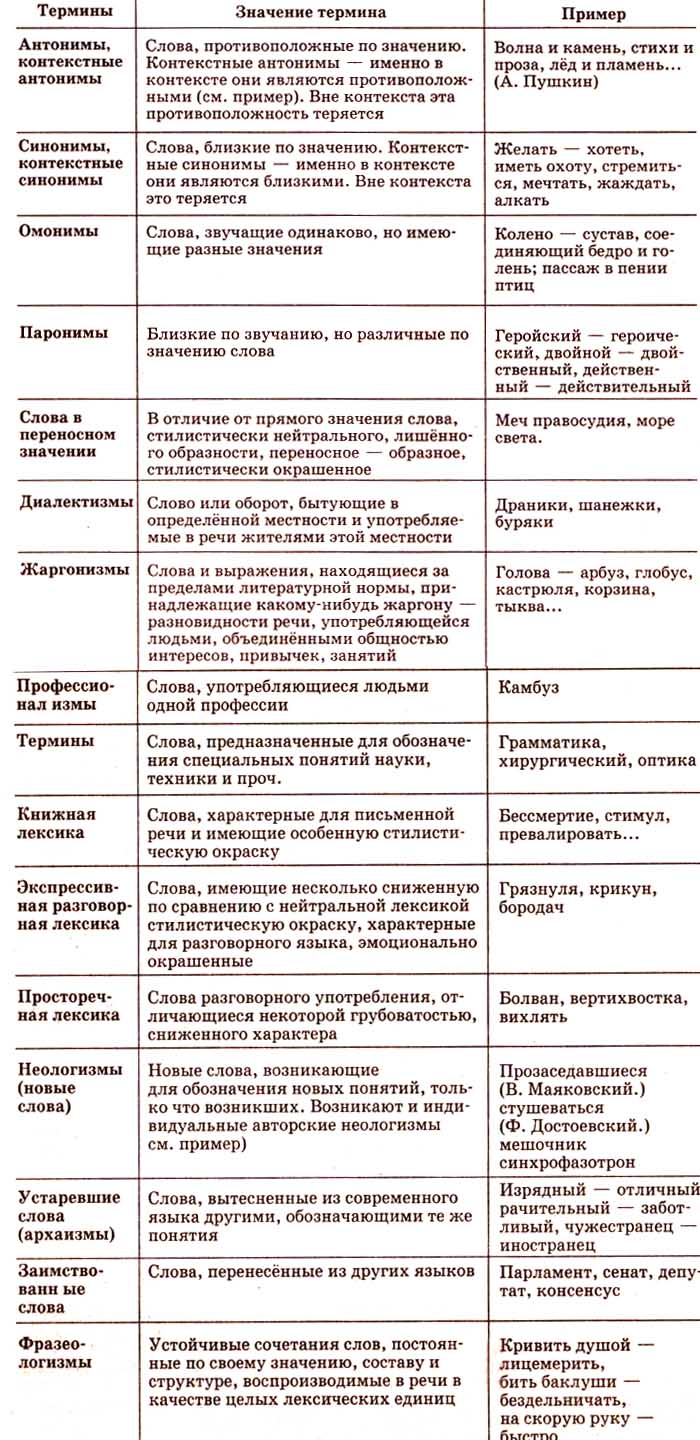 